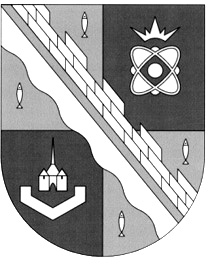                            администрация МУНИЦИПАЛЬНОГО ОБРАЗОВАНИЯ                                             СОСНОВОБОРСКИЙ ГОРОДСКОЙ ОКРУГ  ЛЕНИНГРАДСКОЙ ОБЛАСТИ                             постановление                                                     от 13/10/2022 № 2371О внесении изменений в постановление администрацииСосновоборского городского округа от 01.10.2013 № 2464«Об утверждении муниципальной программы«Стимулирование экономической активностималого и среднего предпринимательствав Сосновоборском городском округе до 2030 года»В соответствии с постановлением Правительства Ленинградской области от 06.12.2021 № 781 «О внесении изменений в Постановление Правительства Ленинградской области от 07.03.2013 года № 66 «Об утверждении порядка разработки, реализации и оценки эффективности программ Ленинградской области», приказом комитета экономического развития и инвестиционной деятельности Ленинградской области от 09.12.2021 № 34 «О внесении изменений в приказ комитета экономического развития и инвестиционной деятельности Ленинградской области от 13 июня 2013 года № 15 «Об утверждении методических указаний по разработке и реализации государственных программ Ленинградской области», решением совета депутатов Сосновоборского городского округа  от 28.09.2022 № 98 «О внесении изменений в решение совета депутатов от 13.12.2021г. №184 «О бюджете Сосновоборского городского округа на 2022 год и на плановый период 2023 и 2024 годов», постановлением администрации Сосновоборского городского округа от 30.09.2022 № 2258 «О внесении изменений в постановление администрации Сосновоборского городского округа от 13.03.2019 № 546 «О порядке разработки, реализации и оценки эффективности муниципальных программ Сосновоборского городского округа», а также в целях уточнения мероприятий муниципальной программы Сосновоборского городского округа «Стимулирование экономической активности малого и среднего предпринимательства в Сосновоборском городском округе до 2030 года», утвержденной постановлением администрации Сосновоборского городского округа от 01.10.2013 № 2464 (в редакции постановления от 05.03.2020 № 487 (с изменениями от 13.05.2022 № 843), администрация Сосновоборского городского округа п о с т а н о в л я е т:1. Внести изменения в муниципальную программу «Стимулирование экономической активности малого и среднего предпринимательства в Сосновоборском городском округе до 2030 года», утвержденную постановлением администрации Сосновоборского городского округа от 01.10.2013 № 2464 (с изменениями от 13.05.2022 № 843):1.1. Изложить в новой редакции муниципальную программу «Стимулирование экономической активности малого и среднего предпринимательства в Сосновоборском городском округе до 2030 года» (далее – муниципальная программа) (Приложение).1.2. Новая редакция муниципальной программы вступает в силу с 01 января 2023 года.2. Общему отделу администрации (Смолкина М.С.) обнародовать настоящее постановление на электронном сайте городской газеты «Маяк».3. Отделу по связям с общественностью (пресс-центр) комитета по общественной безопасности и информации (Бастина Е.А.) разместить настоящее постановление на официальном сайте Сосновоборского городского округа.4. Настоящее постановление вступает в силу со дня официального обнародования.5. Контроль за исполнением настоящего постановления возложить на первого заместителя главы администрации Сосновоборского городского округа Лютикова С.Г.Глава Сосновоборского городского округа		                 М.В. ВоронковБулатова Татьяна Евгеньевна,(81369) 6-28-49 ПТ(отдел экономического развития)ПРИЛОЖЕНИЕк постановлению администрации Сосновоборского городского округаот 13/10/2022 № 2371Муниципальная программа «Стимулирование экономической активности малого и среднего предпринимательства в Сосновоборском городском округе до 2030 года»П А С П О Р Тмуниципальной программы Сосновоборского городского округа «Стимулирование экономической активности малого и среднего предпринимательствав Сосновоборском городском округе до 2030 года»Общая характеристика, основные проблемы и прогноз развития сферы малого и среднего предпринимательства в Сосновоборском городском округеЭкономическое развитие в целом зависит в немалой степени и от развития малого и среднего бизнеса. На территории Сосновоборского городского округа развитие предпринимательства остается одним из основных направлений повышения социальной стабильности, обеспечения экономического роста.По данным Единого реестра субъектов малого и среднего предпринимательства Федеральной налоговой службы России по состоянию на 10.01.2022 года на территории Сосновоборского городского округа зарегистрировано всего 1 931 СМП (по отношению к показателю на 10.01.2021 года составляет 102,8 %), в том числе: 10 средних предприятий, 60 малых организаций, 1 861 микропредприятий (в том числе 544 юридических лица и 1 317 индивидуальных предпринимателей). На 13-ти средних предприятиях в 2021 году произошло снижение средней численности работников на 7,4 % (952 чел.) и среднесписочной численности работников на 7,3 % (895 чел.). Среднемесячная заработная плата работников списочного состава на 01.01.2022г. составила 55,1 тыс. рублей (увеличение на 14,1 % к аналогичному периоду 2020 года).Обороты средних предприятий в 2021 году увеличились на 9,6 % и составили 7 240,4 млн. рублей. Доля оборота средних предприятий в общем обороте крупных и средних предприятий составила 4,2 % (снижение на 3,3 % к уровню показателя 2020 года). Объем инвестиций в 2021 году снизился на 2,4 % и составил 290,4 млн. рублей. Наибольший численный удельный вес среди средних предприятий (53,8 %) имеют обрабатывающие предприятия (4 ед.) и организации, осуществляющие оптовую и розничную торговлю (3 ед.).Обороты 110-ти малых и микропредприятий, участвующих в выборочном обследовании Петростата в 2021 году, составили 9 893,9 млн. рублей. Объем инвестиций составил 283,1 млн. рублей. Наибольший численный удельный вес малых и микропредприятий (70 %) имеют предприятия оптовой и розничной торговли (26 ед.), строительные организации (20 ед.), организации, деятельность которых связана и операциями с недвижимым имуществом (17 ед.), обрабатывающие производства (14 ед.).Средняя и среднесписочная численность на данных предприятиях в 2021 году составила 1 660,8 чел. и 1 425 чел. соответственно. Среднемесячная заработная плата работников списочного состава малых и микропредприятий на 01.01.2022г. составила 47,6 тыс. рублей.Объемы поступлений по специальным налоговым режимам в местный бюджет в 2021 году составили 226 млн. рублей или 121,9 % к уровню поступлений в 2020 году.К концу 2021 года в расчете на 10 тыс. человек населения число субъектов малого и среднего предпринимательства составило 292,8 единиц. Доля среднесписочной численности работников (без внешних совместителей) малых и средних предприятий в среднесписочной численности работников (без внешних совместителей) всех предприятий и организаций составила 25,39 %.Доля муниципальных контрактов, заключенных с субъектами малого и среднего предпринимательства в совокупном годовом объеме закупок за 12 месяцев 2021 года составила 34 %.Малый и средний бизнес мобилизует значительные финансовые, производственные, сырьевые и трудовые ресурсы населения. Предприниматели – самостоятельный общественный слой с собственными интересами, ценностями и социальными ориентирами.Малые и средние предприятия объективно существуют и развиваются как относительно самостоятельный сектор современной рыночной экономики. Они имеют важное социально-экономическое значение, так как обеспечивают социальную и политическую стабильность, способны смягчать последствия структурных изменений, быстрее адаптируются к меняющимся потребностям рынка, вносят значительный вклад в региональное развитие, конструируют и используют технические и организационные нововведения.Однако в развитии малого и среднего предпринимательства существуют определенные проблемы. Актуальность проблем малого и среднего предпринимательства определена, в первую очередь, его объективно значимой ролью в современной социально-ориентированной экономике.Проблемы малых и средних предприятий на разных этапах их деятельности имеют существенные отличия. На период создания новых предприятий независимо от выбранных ими направлений деятельности - это недостаточный размер первоначального капитала. Далее в перечне проблем стоит вопрос размещения бизнеса (потребности в офисных и производственных площадях). Присутствует и проблема, связанная с ошибками в выборе предпринимателем профиля деятельности, поскольку большинство из них не могут сами провести квалифицированный предварительный анализ рынка и не в состоянии по финансовым возможностям заказать такое исследование консалтинговым фирмам. Исходя из этого, услуги и торговля, как сфера деятельности для начинающих предпринимателей, наиболее привлекательна. Также, отсутствуют знания об основах ведения предпринимательской деятельности, присутствует сложность выхода на товарные рынки, самостоятельное ведение бухгалтерского и налогового учета.Для развивающегося бизнеса - трудности в получении кредитов, их высокая стоимость, отсутствие кредитной истории и достаточного ликвидного обеспечения для получения банковского кредита, нестабильность налогового законодательства, отсутствие площадей для развития бизнеса, «информационный голод», дефицит подготовленных кадров, избыточное государственное администрирование. Решение проблем в сфере малого и среднего бизнеса зависит от реализации целого комплекса мер, позволяющих сформировать базу его эффективного развития в краткосрочной и долгосрочной перспективе и привлечь разнообразные источники финансирования. Наличие муниципальной программы поддержки развития малого бизнеса на территории Сосновоборского городского округа (далее – муниципальная программа) позволяет администрации города Сосновый Бор более эффективно осуществлять координацию основных направлений и мероприятий, направленных на развитие и поддержку субъектов предпринимательства, самозанятых граждан города, а также выполнять требования Федерального закона от 24.07.2007 № 209-ФЗ «О развитии малого и среднего предпринимательства в Российской Федерации».Муниципальная программа обеспечит консультационную, образовательную, организационно-методическую, информационную и имущественную виды поддержки, а также участие субъектов малого предпринимательства в размещении муниципального заказа - закупок для муниципальных нужд.Реализация муниципальной программы позволит создать новые рабочие места в бизнес-инкубаторе, увеличить количество субъектов малого предпринимательства (далее – СМП), самозанятых граждан, следствием чего станет рост занятости в сфере малого и среднего предпринимательства, увеличение оборотов СМП и налоговых поступлений от СМП во все уровни бюджета.В связи со сложным экономическим положением в стране в целом в ближайшие три года не ожидается значительного роста показателя «Число субъектов малого и среднего предпринимательства в расчете на 10 тыс. человек населения», но малый бизнес постарается сохранить себя, «пересмотрев» при этом свою хозяйственную-экономическую деятельность. Результатом этого «пересмотра», возможно, станет изменение видов экономической деятельности, а также оптимизация затрат. По прогнозу к концу 2022 года значение данного показателя составит 293 единицы, к концу 2023 года – 293,3 единицы, к концу 2024 года значение данного показателя составит 294 единицы.Доля среднесписочной численности работников (без внешних совместителей) малых и средних предприятий в среднесписочной численности работников (без внешних совместителей) всех предприятий и организаций к концу 2022 года составит 25,6 %, к концу 2023 года – 25,9 %, к концу 2024 года значение данного показателя составит 26,2 %.2. Приоритеты и цели муниципальной политики в сфере развития малого и среднего предпринимательства в Сосновоборском городском округеОсновополагающими документами общесистемного характера, определяющими основные направления и приоритеты в сфере экономического развития, являются указы Президента Российской Федерации от 07.05.2018 № 204 "О национальных целях и стратегических задачах развития Российской Федерации на период до 2024 года" и от 21.07.2020 № 474 "О национальных целях развития Российской Федерации на период до 2030 года", Федеральный закон от 24.07.2007 № 209-ФЗ «О развитии малого и среднего предпринимательства в Российской Федерации».Деятельность по обеспечению стимулирования экономической активности малого и среднего предпринимательства в Сосновоборском городском округе осуществляется в контексте системы мер стратегического планирования и направлена на решение задач устойчивого социально-экономического развития Сосновоборского городского округа.Стратегия развития малого и среднего предпринимательства в Ленинградской области до 2030 года, Государственная программа «Стимулирование экономической активности Ленинградской области», Стратегия социально-экономического развития Сосновоборского городского округа до 2030 года являются основой разработки муниципальной программы.В настоящее время приоритетными направлениями развития малого и среднего предпринимательства на территории Сосновоборского городского округа являются производственная сфера, социально значимые отрасли (образование, социальная защита населения, здравоохранение, услуги по присмотру за детьми, дошкольное образование, физическая культура, спорт), деятельность в сфере сельского хозяйства, туризма, народных художественных промыслов и (или) ремесел, общественное питание в учреждениях социальной сферы, жилищно-коммунальное хозяйство, предоставление бытовых услуг населению (за исключением парикмахерских услуг, услуг по ремонту и строительству жилья и других строений, услуг фотоателье), а также развитие информационно-коммуникационных технологий.Целевые ориентиры развития малого и среднего предпринимательства в Сосновоборском городском округеЦелевые ориентиры развития малого и среднего предпринимательства в Сосновоборском городском округе определены Стратегией развития малого и среднего предпринимательства в Ленинградской области на период до 2030 года*:* - расчет представлен комитета по развитию малого, среднего бизнеса и потребительского рынка Ленинградской областиЦелевые показатели региональных проектов Ленинградской областиЦелевые показатели являются показателями региональных проектов Ленинградской области «Улучшение условий ведения предпринимательской деятельности», «Акселерация субъектов малого и среднего предпринимательства», «Популяризация предпринимательства», «Расширение доступа субъектов малого и среднего предпринимательства к финансовым ресурсам, в том числе к льготному финансированию», «Создание системы поддержки фермеров и развитие сельской кооперации Ленинградской области», обеспечивающих достижение целей, показателей и результатов федеральных проектов национального проекта «Малое и среднее предпринимательство и поддержка индивидуальной предпринимательской инициативы»**:** - расчет представлен комитетом по развитию малого, среднего бизнеса и потребительского рынка Ленинградской области3. Информация о проектах и комплексах процессных мероприятий муниципальной программы в Сосновоборском городском округе3.1. Проектная часть муниципальной программы.В рамках программы реализуется мероприятие, направленное на достижение цели федерального проекта «Создание условий для лёгкого старта и комфортного ведения бизнеса»:- предоставление субсидии субъектам малого предпринимательства на организацию предпринимательской деятельности.Критерии отбора субъектов предпринимательской деятельности в целях предоставления финансовой поддержки, перечень документов, представление которых необходимо для подтверждения соответствия установленным требованиям, а также условия и порядок оказания поддержки определяются Порядком предоставления субсидии субъектам малого предпринимательства на организацию предпринимательской деятельности.3.2. Процессная часть муниципальной программы.Для решения задач муниципальной программы осуществляется реализация комплексов процессных мероприятий.Комплекс процессных мероприятий 1.«Содействие в доступе к финансовым (областным и местным бюджетам) и материальным (имущественным) ресурсам субъектов малого и среднего предпринимательства, самозанятых граждан и объектов инфраструктуры поддержки предпринимательства»1) Предоставление субсидий:- на возмещение части затрат на развитие производственной материально-технической базы субъектов хозяйственной деятельности в сфере агропромышленного и рыбохозяйственного комплекса Сосновоборского городского округа;- предоставление субсидии на возмещение части затрат на участие в ярмарочных, выставочных мероприятиях субъектов хозяйственной деятельности в сфере агропромышленного и рыбохозяйственного комплекса Сосновоборского городского округа;- предоставление субсидии Сосновоборскому муниципальному фонду поддержки (на осуществление уставной деятельности (заработная плата с начислениями на заработную плату), проведение ремонтных работ) (развитие организации инфраструктуры поддержки предпринимательства).Критерии отбора субъектов предпринимательской деятельности в целях предоставления финансовой поддержки (предоставление субсидий), перечень документов, представление которых необходимо для подтверждения соответствия установленным требованиям, а также условия и порядок оказания поддержки определяются Порядками предоставления субсидий субъектам малого предпринимательства.Субсидия Сосновоборскому муниципальному фонду поддержки предпринимательства (далее – Фонд) предоставляется в целях возмещения затрат:-связанных с осуществлением уставной деятельности, направленных на создание благоприятных условий для развития и поддержки предпринимательства на территории Сосновоборского городского округа, в том числе: на оплату труда и начисления на выплаты по оплате труда, на организацию и проведение информационных семинаров (тренингов) по актуальным темам по вопросам предпринимательства, подготовку и выпуск в эфир телепередач, а также других мероприятий, посвященных вопросам развития и поддержки малого предпринимательства;-на развитие Фонда в части проведения ремонтных работ в бизнес-инкубаторе офисного и производственного назначений;- на оказание услуг по сбору и обработке статистических показателей на территории муниципального образования Сосновоборский городской округ в целях проведения мониторинга малого предпринимательства в г. Сосновый Бор Ленинградской области.2) Оказание содействия субъектам малого и среднего предпринимательства и Фонду в получении финансовой поддержки в рамках реализации Государственной программы по развитию малого, среднего предпринимательства и потребительского рынка Ленинградской области.3) Структурное подразделение Фонда - Сосновоборский бизнес-инкубатор офисного и производственного назначений - будет продолжать размещать в помещениях офисного и производственного бизнес-инкубатора на конкурсной основе и льготных условиях начинающих предпринимателей и предпринимателей, открывающих новые направления деятельности.Критерии отбора субъектов предпринимательской деятельности в целях предоставления имущественной поддержки (бизнес-инкубирование), перечень документов, представление которых необходимо для подтверждения соответствия установленным критериям, а также условия и порядок оказания поддержки определяются Положением о бизнес-инкубаторе Сосновоборского муниципального фонда поддержки предпринимательства и Положением о порядке размещения в Сосновоборском бизнес-инкубаторе.4) Администрация Сосновоборского городского округа продолжает оказывать имущественную поддержку субъектам малого и среднего предпринимательства, включая социальные предприятия, а также физическим лицам, не являющимся индивидуальными предпринимателями и применяющими специальный налоговый режим «Налог на профессиональный доход» (самозанятым гражданам).Имущественная поддержка оказывается посредством предоставления в аренду помещений, земельных участков и иного муниципального имущества, в том числе на льготных условиях. Одной из форм имущественной поддержки является, в том числе, предоставление вышеуказанным субъектам имущества, включенного в Перечень имущества муниципального образования Сосновоборский городской округ Ленинградской области, свободного от прав третьих лиц (за исключением права хозяйственного ведения, права оперативного управления, а также имущественных прав субъектов малого и среднего предпринимательства) (далее – Перечень). Еще одной из форм имущественной поддержки является предоставление муниципальной преференции субъектам малого и среднего предпринимательства, осуществляемой в порядке, установленном Федеральным законом «О защите конкуренции», в виде заключения договоров аренды без проведения торгов в отношении объектов недвижимого и движимого муниципального имущества Сосновоборского городского округа, как включенного, так и не включенного в Перечень. Объекты, включенные в Перечень, могут быть предоставлены как по итогам проведения торгов на право заключения договора, к участию в которых допускаются только указанные субъекты, так и по преференции.Критерии принятия решений о предоставлении имущественной поддержки (сдача в аренду муниципального имущества) субъектам поддержки, перечни документов, представление которых необходимо для подтверждения соответствия установленным критериям, условия и порядок оказания поддержки, определены федеральными законами, постановлениями администрации и регламентами. Порядок предоставления муниципальной преференции в виде заключения договоров аренды без проведения торгов устанавливается Федеральным законом от 26.07.2006 № 135-ФЗ «О защите конкуренции».Информация об оказании имущественной поддержки размещается на официальном сайте Сосновоборского городского округа в разделе «Главная/ Экономика/ Муниципальное имущество и имущественная поддержка/ Имущественная поддержка субъектов малого и среднего предпринимательства (МСП) и самозанятых граждан».Комплекс процессных мероприятий 2.«Обеспечение безвозмездной консультационной, организационно-методической и информационной поддержкой начинающих предпринимателей, субъектов малого и среднего предпринимательства, включая социальные предприятия, самозанятых граждан, прочих физических лиц»Комплекс направлен на совершенствование знаний предпринимателей, самозанятых граждан, физических лиц. Предусматривается проведение обучающих семинаров, лекций по актуальным темам, как для начинающих предпринимателей, в том числе для безработных граждан, социально незащищенных слоев населения, молодежи, так и для развивающихся предпринимателей и самозанятых граждан.Фонд продолжит взаимодействие с Сосновоборским филиалом ГКУ ЛО «Центр занятости населения Ленинградской области», помогая безработным гражданам организовать свое дело в целях самозанятости.Фондом за счет средств областного бюджета в целях реализации Государственной программы по развитию малого, среднего предпринимательства и потребительского рынка Ленинградской области будут продолжать оказываться безвозмездные информационные, консультационные и образовательные услуги субъектам малого и среднего предпринимательства, самозанятым гражданам, осуществляющим предпринимательскую деятельность, прочим физическим лицам.Также Фонд продолжит формировать «копилку» историй успеха предпринимателей города Сосновый Бор.Администрацией и Фондом будут распространяться информационные материалы и объявления в газете «Маяк» (в периодическом печатном издании и/или на информационном портале г. Сосновый Бор «Маяк» в информационно-телекоммуникационной сети Интернет), на городском информационном сайте и в социальной сети Фонда, а также будет осуществляться подготовка и выпуск в эфир телевизионных программ и радиопередач, посвященных вопросам развития малого и среднего предпринимательства, будут продолжать организовываться семинары, тренинги, встречи по вопросам правовой поддержки субъектов малого и среднего предпринимательства, бизнес-форумы, праздничные мероприятия, посвященные Дню Российского предпринимательства 26 мая, Дню предпринимателя Ленинградской области 16 декабря, другие мероприятия, в том числе сбор и обработка статистических показателей на территории муниципального образования Сосновоборский городской округ в целях проведения мониторинга малого предпринимательства в г. Сосновый Бор.Информационная поддержка будет продолжать осуществляться:-администрацией через официальный сайт города в сети Интернет (www.sbor.ru) в разделе «Экономика/ Поддержка малого и среднего предпринимательства»,-Фондом (https://vk.com/fond47),-МБОУДО «ЦРТ» (http://crtd.edu.sbor.net).Комплекс процессных мероприятий 3.«Поддержка молодежного предпринимательства»Предусматривает обучение основам предпринимательства учащихся 9-11 классов в рамках образовательного проекта «Школа молодого предпринимателя» на базе МБОУДО «ЦРТ» и привлечение учащихся школ города, молодежи в возрасте от 18 до 35 лет (включая самозанятых граждан и индивидуальных предпринимателей) к участию в тематических массовых мероприятиях, направленных на популяризацию предпринимательства, организуемых Фондом.Массовые мероприятия - это информационные семинары, обучающих тренинги, олимпиады, конкурсы, научно-практических конференции, ярмарки школьных бизнес-идей, встречи старшеклассников с руководителями организаций города и индивидуальными предпринимателями, экскурсии на городские предприятия и в Сосновоборский муниципальный фонд поддержки предпринимательства, а также другие мероприятия, направленные на популяризацию предпринимательства в молодежной среде.Комплекс процессных мероприятий 4.«Поддержка малого и среднего предпринимательства в области ремесленной деятельности (творческой индустрии)»Предусматривает оказание содействия в участии в региональных мероприятиях в области ремесленной деятельности (творческой индустрии) субъектов малого и среднего предпринимательства, самозанятых граждан, а также в участии субъектов малого и среднего предпринимательства в областном конкурсе на получение субсидий субъектами малого и среднего предпринимательства, осуществляющими деятельность в сфере народных художественных промыслов и (или) ремесел.Комплекс процессных мероприятий 5.«Поддержка социального предпринимательства»Предусматривает оказание на безвозмездной основе консультационных услуг, а также проведение мероприятий, популяризующих предпринимательскую деятельность, направленную на достижение общественно полезных целей, способствующих решению социальных проблем граждан и общества, - тематических телепередач, семинаров, тренингов и (или) прочее.С целью популяризации социального предпринимательства, продвижения позитивного имиджа социального предпринимателя Фонд будет осуществлять консультационную поддержку субъектам малого и среднего предпринимательства, реализующим проекты в сфере социального предпринимательства или осуществляющим социально значимые виды деятельности, а также оказывать содействие в формировании комплекта документов для признания их социальными предприятиями и подготовительной работе для участия в областных конкурсах по отбору лучших социальных практик.Комплекс процессных мероприятий 6.«Поддержка самозанятых граждан, зафиксировавших свой статус и применяющих специальный налоговый режим «Налог на профессиональный доход»Предусматривает оказание гражданам на безвозмездной основе консультационных услуг по применению специального налогового режима «Налог на профессиональный доход», а также проведение мероприятий, направленных на популяризацию самозанятости, -тематических телепередач, семинаров, тренингов и (или) прочее.Комплекс процессных мероприятий 7.«Обеспечение мероприятий статистической информацией Петростата»Предполагает сбор и обработку данных по предприятиям города по основным экономическим показателям для представления социально-экономического развития муниципального образования Сосновоборский городской округ Ленинградской области.Комплекс процессных мероприятий 8.«Содействие в устранении административных барьеров и препятствий, сдерживающих развитие предпринимательства»Предполагает организацию работы координационного совета по вопросам развития малого и среднего предпринимательства на территории Сосновоборского городского округа, мониторинг проблем и препятствий, сдерживающих развитие малого и среднего предпринимательства, а также проведение встреч руководства администрации Сосновоборского городского округа, Фонда с представителями предпринимательского сообщества города.Комплекс процессных мероприятий 9.«Содействие в оказании информационно-консультационных услуг по защите прав потребителей»Предполагает оказание содействия населению города в информировании о возможных способах получения юридической помощи в области защиты прав потребителей в рамках реализации Государственной программы по развитию системы защиты прав потребителей в Ленинградской области.Комплекс процессных мероприятий 10.«Нормативно-правовая поддержка субъектов малого и среднего предпринимательства»Предполагает разработку нормативных правовых документов, необходимых для обеспечения реализации мероприятий муниципальной программы, в том числе детального плана реализации муниципальной программы, положений о порядках предоставления субсидий, прочих нормативных правовых актов, обеспечивающих поддержку субъектов малого и среднего предпринимательства на муниципальном уровне.Приложение 1к муниципальной программеСведения о показателях (индикаторах) муниципальной программы «Стимулирование экономической активности малого и среднего предпринимательства в Сосновоборском городском округе до 2030 года» и их значениях* - возможно уточнение планового значения показателя;** - расчет представляется комитетом по развитию малого, среднего бизнеса и потребительского рынка Ленинградской области; фактические данные представляются ФНС РФ и Петростатом;*** - расчет предоставляется комитетом по развитию малого, среднего бизнеса и потребительского рынка Ленинградской области; фактические данные представляются ФНС РФПриложение 2к муниципальной программеСведения о порядке сбора информации и методике расчетапоказателей (индикаторов) муниципальной программы «Стимулирование экономической активности малого и среднего предпринимательства в Сосновоборском городском округе до 2030 года» и их значенияхПриложение 3к муниципальной программеПлан реализации муниципальной программы «Стимулирование экономической активности малого и среднего предпринимательства в Сосновоборском городском округе до 2030 года»* - Отдел экономического развития (ОЭР), Сосновоборский муниципальный фонд поддержки предпринимательства (СМФПП), Комитет образования (КО), Комитет по управлению муниципальным имуществом (КУМИ), МБОУ ДО «Центр развития творчества» (ЦРТ)Приложение 4к муниципальной программеСведения о фактических расходах на реализацию муниципальной программы «Стимулирование экономической активности малого и среднего предпринимательства в Сосновоборском городском округе до 2030 года»* - Отдел экономического развития (ОЭР), Сосновоборский муниципальный фонд поддержки предпринимательства (СМФПП), Комитет образования (КО), Комитет по управлению муниципальным имуществом (КУМИ), МАОУ ДО «Центр информационных технологий» (ЦИТ) – до 2020 г., МБОУ ДО «Центр развития творчества» (ЦРТ) – с 2021г. и далее, МАУК «Городской культурный центр «Арт-Карусель» - до 2019г.Сроки и этапы реализации муниципальной программы2014-2030 годыОтветственный исполнительмуниципальной программыАдминистрация Сосновоборского городского округа(отдел экономического развития)Соисполнители муниципальной программыСосновоборский муниципальный фонд поддержки предпринимательства,Комитет образования,Комитет по управлению муниципальным имуществомУчастники муниципальной программыОтдел экономического развития,МБОУ ДО «Центр развития творчества» (с 2021 г. и далее), МАОУ ДО «Центр информационных технологий» (до 2020 г.),МАУК «Городской культурный центр «Арт-Карусель» (до 2019г.)Цели муниципальной программыСоздание условий для устойчивого функционирования и развития малого и среднего предпринимательства и потребительского рынка в Сосновоборском городском округеЗадачи муниципальной программыОказание финансовой, консультационной, информационной и имущественной поддержки, направленной на развитие объектов инфраструктуры поддержки малого и среднего предпринимательства, субъектов малого и среднего предпринимательства округа, самозанятых гражданОжидаемые (конечные) результаты реализации муниципальной программыСоздание условий для легкого старта и комфортного ведения бизнеса; рост занятости в сфере малого и среднего предпринимательстваПроекты, реализуемые в рамках муниципальной программыВ рамках программы реализуется мероприятие, направленное на достижение цели федерального проекта «Создание условий для лёгкого страта и комфортного ведения бизнеса»Финансовое обеспечение муниципальной программы - всего, в том числе по годам реализацииОбщий объем ресурсного обеспечения реализации муниципальной программы составляет 53 589,138 тыс. рублей*, в том числе (тыс. руб.):* - финансирование будет уточняться при дальнейшей разработке ПрограммыРазмер налоговых расходов, направленных на достижение цели государственной программы, - всего, в том числе по годам реализацииНалоговые расходы не предусмотреныГодНаименование целевого показателя развития малого и среднего предпринимательстваНаименование целевого показателя развития малого и среднего предпринимательстваНаименование целевого показателя развития малого и среднего предпринимательстваГодКоличество субъектов СМП (включая индивидуальных предпринимателей) в расчете на 1000 человек населения, единицЧисленность занятых в сфере МСП, включая индивидуальных предпринимателей, тысяч человекКоличество самозанятых граждан, зафиксировавших свой статус, и применяющих специальный налоговый режим «Налог на профессиональный доход», тысяч человек2018 год28,56,9-2019 год29,57,0-2020 год30,57,10,22021 год31,57,40,52022 год28,98,3811,8142023 год34,18,00,82024 год37,08,20,92030 год42,29,91,2ГодНаименование целевого показателя развития малого и среднего предпринимательства Наименование целевого показателя развития малого и среднего предпринимательства Наименование целевого показателя развития малого и среднего предпринимательства Наименование целевого показателя развития малого и среднего предпринимательства Наименование целевого показателя развития малого и среднего предпринимательства ГодКоличество субъектом МСП и самозанятых граждан, получивших поддержку в рамках регионального проекта «Акселерация субъектов МСП», единиц нарастающим итогомКоличество физических лиц – участников регионального проекта «Популяризация предпринимательства», занятых в сфере МСП, по итогам участия в региональном проекте, человек нарастающим итогомКоличество обученных основам ведения бизнеса, финансовой грамотности и иным навыкам предпринима-тельской деятельности в рамках регионального проекта «Популяризация предпринимательства», человек нарастающим итогомКоличество физических лиц – участников регионального проекта «Популяризация предпринимательства», человек нарастающим итогомКоличество вновь созданных субъектов МСП участниками регионального проекта «Популяризация предпринима-тельства», единиц нарастающим итогом2019 год102175228452020 год14569106584132021 год192126160891212022 год2761841951175272023 год3642412281448322024 год416299257167536№ п/пПоказатель (индикатор) (наименование)Показатель (индикатор) (наименование)Ед. измеренияЗначения показателей (индикаторов)Значения показателей (индикаторов)Значения показателей (индикаторов)Значения показателей (индикаторов)Значения показателей (индикаторов)Значения показателей (индикаторов)Значения показателей (индикаторов)Значения показателей (индикаторов)Значения показателей (индикаторов)Значения показателей (индикаторов)Значения показателей (индикаторов)Значения показателей (индикаторов)Значения показателей (индикаторов)Значения показателей (индикаторов)Значения показателей (индикаторов)Значения показателей (индикаторов)Значения показателей (индикаторов)Значения показателей (индикаторов)№ п/пПоказатель (индикатор) (наименование)Показатель (индикатор) (наименование)Ед. измеренияБазовый период (2013 год)2014 год2015 год2016 год2017 год2018 год2019 год2020 год2021 год2022 год2023 год2024 год2025 год2026 год2027 год2028 год2029 год2030 год1Количество субъектов малого и среднего предпринимательства (включая индивидуальных предпринимателей) в расчете на 1000 человек населения*плановое значениеед.X351346346346284,4285295305293293,32942942942942942942941Количество субъектов малого и среднего предпринимательства (включая индивидуальных предпринимателей) в расчете на 1000 человек населения*фактическое значениеед.336351346346278,19284,4300,9280,2292,8XXXXXXXXX2Численность занятых в сфере малого и среднего предпринимательства, включая индивидуальных предпринимателей**плановое значениеед.XXXXX69007000710072007200730074007400740074007400740074002Численность занятых в сфере малого и среднего предпринимательства, включая индивидуальных предпринимателей**фактическое значениеед.XXXXX6715685473908178XXXXXXXXX3Количество самозанятых граждан, зафиксировавших свой статус и применяющих специальный налоговый режим «Налог на профессиональный доход»***плановое значениеед.XXXXXXX2005002000205021002100210021002100115021003Количество самозанятых граждан, зафиксировавших свой статус и применяющих специальный налоговый режим «Налог на профессиональный доход»***фактическое значениеед.XXXXXXX9322034XXXXXXXXX№ п/пНаименование показателяЕдиница измеренияВременная характеристикаАлгоритм формированияСрок предоставления отчетностиОтветственный за сбор данных по показателюРеквизиты акта1Количество субъектов малого и среднего предпринимательства (включая индивидуальных предпринимателей) в расчете на 1000 человек населения Сосновоборского городского округа (К)единицгодК = СМП/ Ч *1000, где:СМП – количество субъектов малого и среднего предпринимательства (включая индивидуальных предпринимателей) по данным Единого реестра СМП по состоянию на 01 января года, следующего за отчетным периодом, единиц;Ч – численность населения Сосновоборского городского округа по состоянию на 01 января года, следующего за отчетным периодом, человекДо 10 февраля года, следующего за отчетным периодомОтдел экономического развития-2Численность занятых в сфере малого и среднего предпринимательства, включая индивидуальных предпринимателей (ЧЗ)человекгодЧЗ= РМСП+РИП+ИП+СЗ, где РМСП – численность работников малых и средних предприятий Сосновоборского городского округа, чел.,РИП – численность работников у ИП, чел., ИП – количество индивидуальных предпринимателей Сосновоборского городского округа, ед., СЗ – количество самозанятых граждан- плательщиков НПД (налог на профессиональный доход) Сосновоборского городского округа, чел. До 20 марта года, следующего за отчетным периодомКомитет по развитию малого, среднего бизнеса и потребительского рынка Ленинградской области(данные ФНС РФ и Петростата)-3Количество самозанятых граждан, зафиксировавших свой статус и применяющих специальный налоговый режим «Налог на профессиональный доход» (СЗ)человекгодСЗ – количество самозанятых граждан- плательщиков НПД* БМР по состоянию на 31 декабря отчетного года,  челДо 20 марта года, следующего за отчетным периодомКомитет по развитию малого, среднего бизнеса и потребительского рынка Ленинградской области(данные ФНС РФ)-Наименование муниципальной программы, структурного элемента муниципальной программыОтветственный исполнитель, соисполнители, участники Годы реализацииОценка расходов (тыс. руб., в ценах соответствующих лет)Оценка расходов (тыс. руб., в ценах соответствующих лет)Оценка расходов (тыс. руб., в ценах соответствующих лет)Оценка расходов (тыс. руб., в ценах соответствующих лет)Оценка расходов (тыс. руб., в ценах соответствующих лет)Наименование муниципальной программы, структурного элемента муниципальной программыОтветственный исполнитель, соисполнители, участники Годы реализацииВсегоФедеральный бюджетОбластной бюджет Ленинградской областиМестный бюджетПрочие источникиМуниципальная программа «Стимулирование экономической активности малого и среднего предпринимательства в Сосновоборском городском округе до 2030 года»Ответственный исполнитель – администрация (ОЭР*), соисполнители -  СМФПП*,  КО*,  КУМИ*, участники – ОЭР*, ЦРТ*20224 255,484-911,03 344,484-Муниципальная программа «Стимулирование экономической активности малого и среднего предпринимательства в Сосновоборском городском округе до 2030 года»Ответственный исполнитель – администрация (ОЭР*), соисполнители -  СМФПП*,  КО*,  КУМИ*, участники – ОЭР*, ЦРТ*20233 433,348-925,02 508,348-Муниципальная программа «Стимулирование экономической активности малого и среднего предпринимательства в Сосновоборском городском округе до 2030 года»Ответственный исполнитель – администрация (ОЭР*), соисполнители -  СМФПП*,  КО*,  КУМИ*, участники – ОЭР*, ЦРТ*20243 626,745-1 003,02 623,745-Муниципальная программа «Стимулирование экономической активности малого и среднего предпринимательства в Сосновоборском городском округе до 2030 года»Ответственный исполнитель – администрация (ОЭР*), соисполнители -  СМФПП*,  КО*,  КУМИ*, участники – ОЭР*, ЦРТ*20252 623,745-0,02 623,745-Муниципальная программа «Стимулирование экономической активности малого и среднего предпринимательства в Сосновоборском городском округе до 2030 года»Ответственный исполнитель – администрация (ОЭР*), соисполнители -  СМФПП*,  КО*,  КУМИ*, участники – ОЭР*, ЦРТ*20262 623,745-0,02 623,745-Муниципальная программа «Стимулирование экономической активности малого и среднего предпринимательства в Сосновоборском городском округе до 2030 года»Ответственный исполнитель – администрация (ОЭР*), соисполнители -  СМФПП*,  КО*,  КУМИ*, участники – ОЭР*, ЦРТ*20272 623,745-0,02 623,745-Муниципальная программа «Стимулирование экономической активности малого и среднего предпринимательства в Сосновоборском городском округе до 2030 года»Ответственный исполнитель – администрация (ОЭР*), соисполнители -  СМФПП*,  КО*,  КУМИ*, участники – ОЭР*, ЦРТ*20282 623,745-0,02 623,745-Муниципальная программа «Стимулирование экономической активности малого и среднего предпринимательства в Сосновоборском городском округе до 2030 года»Ответственный исполнитель – администрация (ОЭР*), соисполнители -  СМФПП*,  КО*,  КУМИ*, участники – ОЭР*, ЦРТ*20292 623,745-0,02 623,745-Муниципальная программа «Стимулирование экономической активности малого и среднего предпринимательства в Сосновоборском городском округе до 2030 года»Ответственный исполнитель – администрация (ОЭР*), соисполнители -  СМФПП*,  КО*,  КУМИ*, участники – ОЭР*, ЦРТ*20302 623,745-0,02 623,745-ИТОГО по муниципальной программе27 058,0472 839,024 219,047-План реализации муниципальной программы до 2022 года включительноПлан реализации муниципальной программы до 2022 года включительноПлан реализации муниципальной программы до 2022 года включительноПлан реализации муниципальной программы до 2022 года включительноПлан реализации муниципальной программы до 2022 года включительноПлан реализации муниципальной программы до 2022 года включительноПлан реализации муниципальной программы до 2022 года включительноПлан реализации муниципальной программы до 2022 года включительноПодпрограмма 1. «Развитие и поддержка малого и среднего предпринимательства и потребительского рынка на территории Сосновоборского городского округа»ОЭР, КО,СМФПП,   КУМИ, ЦРТ20221.1. Содействие в доступе к материальным (имущественным) и финансовым (областным и местным бюджетам) ресурсам субъектов малого и среднего предпринимательства, самозанятых граждан и объектов инфраструктуры поддержкиОЭР,СМФПП20222 804,484-911,01 893,484-ИТОГО 1.12 804,484-911,01 893,484-1.2. Обеспечение консультационной, организационно-методической и информационной поддержки начинающих предпринимателей и субъектов малого и среднего предпринимательства, включая социальные предприятия, самозанятых гражданОЭР,СМФПП2022360,0--360,0-ИТОГО 1.2360,0--360,0-1.3. Поддержка молодежного предпринимательстваОЭР, КО,СМФПП, ЦРТ2022110,0--110,0-ИТОГО 1.3110,0--110,0-1.4. Развитие малого и среднего предпринимательства в сфере культуры (творческие индустрии)ОЭР, СМФПП202241,0--41,0-ИТОГО 1.441,0--41,0-1.5. Содействие росту конкурентоспособности и продвижению продукции субъектов малого предпринимательства и самозанятых граждан на рынки товаров и услугОЭР, СМФПП2022-----ИТОГО 1.5------1.6. Содействие в устранении административных барьеров и препятствий, сдерживающих развитие предпринимательстваОЭР, СМФПП2022-----ИТОГО 1.6------1.7. Оказание информационно-консультационных услуг по защите прав потребителейОЭР, СМФПП2022-----ИТОГО 1.7-----1.8. Обеспечение мероприятий статистической информацией ПетростатаОЭР2022220,0--220,0-ИТОГО 1.8220,0--220,0-1.9. Нормативно-правовое обеспечение ПодпрограммыОЭР2022-----ИТОГО 1.9-----ИТОГО по подпрограмме 13 535,484-911,02 624,484-Подпрограмма 2. «Поддержка товаропроизводителей в сфере агропромышленного и рыбохозяйственного комплекса на территории Сосновоборского городского округа»ОЭР20222.1. Субсидия на возмещение части затрат на развитие производственной материально-технической базы субъектов хозяйственной деятельности в сфере АПК округаОЭР700,0--700,0-ИТОГО 2.1700,0--700,0-2.2. Субсидия на возмещение части затрат на участие в ярмарочных, выставочных мероприятиях субъектов хозяйственной деятельности в сфере АПК округаОЭР202220,0--20,0-ИТОГО 2.220,0--20,0-2.3. Оказание содействия в рамках статьи 19 Федерального закона от 26.07.2006 № 135-ФЗ «О защите конкуренции» предприятиям агропромышленного комплекса, расположенным на территории округа, в получении дополнительных площадей, в том числе нежилых помещений в порядке преференций и земельных участков, для организации производства и реализации собственной продукции2022-----ИТОГО 2.3-----ИТОГО по подпрограмме 2720,0--720,0-ИТОГО по плану реализации в 2022 году4 255,484-911,03 344,484-План реализации муниципальной программы с 2023 годаПлан реализации муниципальной программы с 2023 годаПлан реализации муниципальной программы с 2023 годаПлан реализации муниципальной программы с 2023 годаПлан реализации муниципальной программы с 2023 годаПлан реализации муниципальной программы с 2023 годаПлан реализации муниципальной программы с 2023 годаПлан реализации муниципальной программы с 2023 годаПроектная частьПроектная частьПроектная частьПроектная частьПроектная частьПроектная частьПроектная частьПроектная частьМероприятие, направленное на достижение цели федерального проекта «Создание условий для лёгкого старта и комфортного ведения бизнеса».Предоставление субсидии субъектам малого предпринимательства на организацию предпринимательской деятельностиОЭР, СМФПП20231 201,2987-925,00276,2987-Мероприятие, направленное на достижение цели федерального проекта «Создание условий для лёгкого старта и комфортного ведения бизнеса».Предоставление субсидии субъектам малого предпринимательства на организацию предпринимательской деятельностиОЭР, СМФПП20241 319,73684-1 003,00316,73684-Мероприятие, направленное на достижение цели федерального проекта «Создание условий для лёгкого старта и комфортного ведения бизнеса».Предоставление субсидии субъектам малого предпринимательства на организацию предпринимательской деятельностиОЭР, СМФПП2025336,0-0,0336,0-Мероприятие, направленное на достижение цели федерального проекта «Создание условий для лёгкого старта и комфортного ведения бизнеса».Предоставление субсидии субъектам малого предпринимательства на организацию предпринимательской деятельностиОЭР, СМФПП2026336,0-0,0336,0-Мероприятие, направленное на достижение цели федерального проекта «Создание условий для лёгкого старта и комфортного ведения бизнеса».Предоставление субсидии субъектам малого предпринимательства на организацию предпринимательской деятельностиОЭР, СМФПП2027336,0-0,0336,0-Мероприятие, направленное на достижение цели федерального проекта «Создание условий для лёгкого старта и комфортного ведения бизнеса».Предоставление субсидии субъектам малого предпринимательства на организацию предпринимательской деятельностиОЭР, СМФПП2028336,0-0,0336,0-Мероприятие, направленное на достижение цели федерального проекта «Создание условий для лёгкого старта и комфортного ведения бизнеса».Предоставление субсидии субъектам малого предпринимательства на организацию предпринимательской деятельностиОЭР, СМФПП2029336,0-0,0336,0-Мероприятие, направленное на достижение цели федерального проекта «Создание условий для лёгкого старта и комфортного ведения бизнеса».Предоставление субсидии субъектам малого предпринимательства на организацию предпринимательской деятельностиОЭР, СМФПП2030336,0-0,0336,0-ИТОГО4 537,03554-1 928,02 609,03554-Процессная частьПроцессная частьПроцессная частьПроцессная частьПроцессная частьПроцессная частьПроцессная частьПроцессная частьКомплекс процессных мероприятий 1. «Содействие в доступе к финансовым (областным и местным бюджетам) и материальным (имущественным) ресурсам субъектов малого и среднего предпринимательства, самозанятых граждан и объектов инфраструктуры поддержки предпринимательства»ОЭР, СМФПП20231 501,0493--1 501,0493-Комплекс процессных мероприятий 1. «Содействие в доступе к финансовым (областным и местным бюджетам) и материальным (имущественным) ресурсам субъектов малого и среднего предпринимательства, самозанятых граждан и объектов инфраструктуры поддержки предпринимательства»ОЭР, СМФПП20241 576,00816--1 576,00816-Комплекс процессных мероприятий 1. «Содействие в доступе к финансовым (областным и местным бюджетам) и материальным (имущественным) ресурсам субъектов малого и среднего предпринимательства, самозанятых граждан и объектов инфраструктуры поддержки предпринимательства»ОЭР, СМФПП20251 556,745--1 556,745-Комплекс процессных мероприятий 1. «Содействие в доступе к финансовым (областным и местным бюджетам) и материальным (имущественным) ресурсам субъектов малого и среднего предпринимательства, самозанятых граждан и объектов инфраструктуры поддержки предпринимательства»ОЭР, СМФПП20261 556,745--1 556,745-Комплекс процессных мероприятий 1. «Содействие в доступе к финансовым (областным и местным бюджетам) и материальным (имущественным) ресурсам субъектов малого и среднего предпринимательства, самозанятых граждан и объектов инфраструктуры поддержки предпринимательства»ОЭР, СМФПП20271 556,745--1 556,745-Комплекс процессных мероприятий 1. «Содействие в доступе к финансовым (областным и местным бюджетам) и материальным (имущественным) ресурсам субъектов малого и среднего предпринимательства, самозанятых граждан и объектов инфраструктуры поддержки предпринимательства»ОЭР, СМФПП20281 556,745--1 556,745-Комплекс процессных мероприятий 1. «Содействие в доступе к финансовым (областным и местным бюджетам) и материальным (имущественным) ресурсам субъектов малого и среднего предпринимательства, самозанятых граждан и объектов инфраструктуры поддержки предпринимательства»ОЭР, СМФПП20291 556,745--1 556,745-Комплекс процессных мероприятий 1. «Содействие в доступе к финансовым (областным и местным бюджетам) и материальным (имущественным) ресурсам субъектов малого и среднего предпринимательства, самозанятых граждан и объектов инфраструктуры поддержки предпринимательства»ОЭР, СМФПП20301 556,745--1 556,745-ИТОГО 112 417,52746--12 417,52746-в том числе:1.1. Предоставление субсидии на возмещение части затрат на развитие производственной материально-технической базы субъектов хозяйственной деятельности в сфере агропромышленного и рыбохозяйственного комплекса Сосновоборского городского округаОЭР, СМФПП2023130,0--130,0-1.1. Предоставление субсидии на возмещение части затрат на развитие производственной материально-технической базы субъектов хозяйственной деятельности в сфере агропромышленного и рыбохозяйственного комплекса Сосновоборского городского округаОЭР, СМФПП2024130,0--130,0-1.1. Предоставление субсидии на возмещение части затрат на развитие производственной материально-технической базы субъектов хозяйственной деятельности в сфере агропромышленного и рыбохозяйственного комплекса Сосновоборского городского округаОЭР, СМФПП2025130,0--130,0-1.1. Предоставление субсидии на возмещение части затрат на развитие производственной материально-технической базы субъектов хозяйственной деятельности в сфере агропромышленного и рыбохозяйственного комплекса Сосновоборского городского округаОЭР, СМФПП2026130,0--130,0-1.1. Предоставление субсидии на возмещение части затрат на развитие производственной материально-технической базы субъектов хозяйственной деятельности в сфере агропромышленного и рыбохозяйственного комплекса Сосновоборского городского округаОЭР, СМФПП2027130,0--130,0-1.1. Предоставление субсидии на возмещение части затрат на развитие производственной материально-технической базы субъектов хозяйственной деятельности в сфере агропромышленного и рыбохозяйственного комплекса Сосновоборского городского округаОЭР, СМФПП2028130,0--130,0-1.1. Предоставление субсидии на возмещение части затрат на развитие производственной материально-технической базы субъектов хозяйственной деятельности в сфере агропромышленного и рыбохозяйственного комплекса Сосновоборского городского округаОЭР, СМФПП2029130,0--130,0-1.1. Предоставление субсидии на возмещение части затрат на развитие производственной материально-технической базы субъектов хозяйственной деятельности в сфере агропромышленного и рыбохозяйственного комплекса Сосновоборского городского округаОЭР, СМФПП2030130,0--130,0-ИТОГО 1.11 040,0--1 040,0-1.2. Предоставление субсидии на возмещение части затрат на участие в ярмарочных, выставочных мероприятиях субъектов хозяйственной деятельности в сфере агропромышленного и рыбохозяйственного комплекса Сосновоборского городского округаОЭР, СМФПП202320,0--20,0-1.2. Предоставление субсидии на возмещение части затрат на участие в ярмарочных, выставочных мероприятиях субъектов хозяйственной деятельности в сфере агропромышленного и рыбохозяйственного комплекса Сосновоборского городского округаОЭР, СМФПП202420,0--20,0-1.2. Предоставление субсидии на возмещение части затрат на участие в ярмарочных, выставочных мероприятиях субъектов хозяйственной деятельности в сфере агропромышленного и рыбохозяйственного комплекса Сосновоборского городского округаОЭР, СМФПП202520,0--20,0-1.2. Предоставление субсидии на возмещение части затрат на участие в ярмарочных, выставочных мероприятиях субъектов хозяйственной деятельности в сфере агропромышленного и рыбохозяйственного комплекса Сосновоборского городского округаОЭР, СМФПП202620,0--20,0-1.2. Предоставление субсидии на возмещение части затрат на участие в ярмарочных, выставочных мероприятиях субъектов хозяйственной деятельности в сфере агропромышленного и рыбохозяйственного комплекса Сосновоборского городского округаОЭР, СМФПП202720,0--20,0-1.2. Предоставление субсидии на возмещение части затрат на участие в ярмарочных, выставочных мероприятиях субъектов хозяйственной деятельности в сфере агропромышленного и рыбохозяйственного комплекса Сосновоборского городского округаОЭР, СМФПП202820,0--20,0-1.2. Предоставление субсидии на возмещение части затрат на участие в ярмарочных, выставочных мероприятиях субъектов хозяйственной деятельности в сфере агропромышленного и рыбохозяйственного комплекса Сосновоборского городского округаОЭР, СМФПП202920,0--20,0-1.2. Предоставление субсидии на возмещение части затрат на участие в ярмарочных, выставочных мероприятиях субъектов хозяйственной деятельности в сфере агропромышленного и рыбохозяйственного комплекса Сосновоборского городского округаОЭР, СМФПП203020,0--20,0-ИТОГО 1.2160,0--160,0-1.3. Предоставление субсидии Сосновоборскому муниципальному фонду поддержки (на осуществление уставной деятельности (заработная плата с начислениями на заработную плату), проведение ремонтных работ) (развитие организации инфраструктуры поддержки предпринимательства)ОЭР, СМФПП20231 351,0493--1 351,0493-1.3. Предоставление субсидии Сосновоборскому муниципальному фонду поддержки (на осуществление уставной деятельности (заработная плата с начислениями на заработную плату), проведение ремонтных работ) (развитие организации инфраструктуры поддержки предпринимательства)ОЭР, СМФПП20241 426,00816--1 426,00816-1.3. Предоставление субсидии Сосновоборскому муниципальному фонду поддержки (на осуществление уставной деятельности (заработная плата с начислениями на заработную плату), проведение ремонтных работ) (развитие организации инфраструктуры поддержки предпринимательства)ОЭР, СМФПП20251 406,745--1 406,745-1.3. Предоставление субсидии Сосновоборскому муниципальному фонду поддержки (на осуществление уставной деятельности (заработная плата с начислениями на заработную плату), проведение ремонтных работ) (развитие организации инфраструктуры поддержки предпринимательства)ОЭР, СМФПП20261 406,745--1 406,745-1.3. Предоставление субсидии Сосновоборскому муниципальному фонду поддержки (на осуществление уставной деятельности (заработная плата с начислениями на заработную плату), проведение ремонтных работ) (развитие организации инфраструктуры поддержки предпринимательства)ОЭР, СМФПП20271 406,745--1 406,745-1.3. Предоставление субсидии Сосновоборскому муниципальному фонду поддержки (на осуществление уставной деятельности (заработная плата с начислениями на заработную плату), проведение ремонтных работ) (развитие организации инфраструктуры поддержки предпринимательства)ОЭР, СМФПП20281 406,745--1 406,745-1.3. Предоставление субсидии Сосновоборскому муниципальному фонду поддержки (на осуществление уставной деятельности (заработная плата с начислениями на заработную плату), проведение ремонтных работ) (развитие организации инфраструктуры поддержки предпринимательства)ОЭР, СМФПП20291 406,745--1 406,745-1.3. Предоставление субсидии Сосновоборскому муниципальному фонду поддержки (на осуществление уставной деятельности (заработная плата с начислениями на заработную плату), проведение ремонтных работ) (развитие организации инфраструктуры поддержки предпринимательства)ОЭР, СМФПП20301 406,745--1 406,745-ИТОГО 1.311 217,52746--11 217,52746-1.4 Содействие в доступе к материальным (имущественным) ресурсам субъектов малого и среднего предпринимательства, самозанятых граждан и объектов инфраструктуры поддержки предпринимательстваКУМИ, СМФПП2023-----1.4 Содействие в доступе к материальным (имущественным) ресурсам субъектов малого и среднего предпринимательства, самозанятых граждан и объектов инфраструктуры поддержки предпринимательстваКУМИ, СМФПП2024-----1.4 Содействие в доступе к материальным (имущественным) ресурсам субъектов малого и среднего предпринимательства, самозанятых граждан и объектов инфраструктуры поддержки предпринимательстваКУМИ, СМФПП2025-----1.4 Содействие в доступе к материальным (имущественным) ресурсам субъектов малого и среднего предпринимательства, самозанятых граждан и объектов инфраструктуры поддержки предпринимательстваКУМИ, СМФПП2026-----1.4 Содействие в доступе к материальным (имущественным) ресурсам субъектов малого и среднего предпринимательства, самозанятых граждан и объектов инфраструктуры поддержки предпринимательстваКУМИ, СМФПП2027-----1.4 Содействие в доступе к материальным (имущественным) ресурсам субъектов малого и среднего предпринимательства, самозанятых граждан и объектов инфраструктуры поддержки предпринимательстваКУМИ, СМФПП2028-----1.4 Содействие в доступе к материальным (имущественным) ресурсам субъектов малого и среднего предпринимательства, самозанятых граждан и объектов инфраструктуры поддержки предпринимательстваКУМИ, СМФПП2029-----1.4 Содействие в доступе к материальным (имущественным) ресурсам субъектов малого и среднего предпринимательства, самозанятых граждан и объектов инфраструктуры поддержки предпринимательстваКУМИ, СМФПП2030-----ИТОГО 1.4-----Комплекс процессных мероприятий 2. «Обеспечение безвозмездной консультационной, организационно-методической и информационной поддержкой начинающих предпринимателей, субъектов малого и среднего предпринимательства, включая социальные предприятия, самозанятых граждан, прочих физических лиц»ОЭР, СМФПП2023300,0--300,0-Комплекс процессных мероприятий 2. «Обеспечение безвозмездной консультационной, организационно-методической и информационной поддержкой начинающих предпринимателей, субъектов малого и среднего предпринимательства, включая социальные предприятия, самозанятых граждан, прочих физических лиц»ОЭР, СМФПП2024300,0--300,0-Комплекс процессных мероприятий 2. «Обеспечение безвозмездной консультационной, организационно-методической и информационной поддержкой начинающих предпринимателей, субъектов малого и среднего предпринимательства, включая социальные предприятия, самозанятых граждан, прочих физических лиц»ОЭР, СМФПП2025300,0--300,0-Комплекс процессных мероприятий 2. «Обеспечение безвозмездной консультационной, организационно-методической и информационной поддержкой начинающих предпринимателей, субъектов малого и среднего предпринимательства, включая социальные предприятия, самозанятых граждан, прочих физических лиц»ОЭР, СМФПП2026300,0--300,0-Комплекс процессных мероприятий 2. «Обеспечение безвозмездной консультационной, организационно-методической и информационной поддержкой начинающих предпринимателей, субъектов малого и среднего предпринимательства, включая социальные предприятия, самозанятых граждан, прочих физических лиц»ОЭР, СМФПП2027300,0--300,0-Комплекс процессных мероприятий 2. «Обеспечение безвозмездной консультационной, организационно-методической и информационной поддержкой начинающих предпринимателей, субъектов малого и среднего предпринимательства, включая социальные предприятия, самозанятых граждан, прочих физических лиц»ОЭР, СМФПП2028300,0--300,0-Комплекс процессных мероприятий 2. «Обеспечение безвозмездной консультационной, организационно-методической и информационной поддержкой начинающих предпринимателей, субъектов малого и среднего предпринимательства, включая социальные предприятия, самозанятых граждан, прочих физических лиц»ОЭР, СМФПП2029300,0--300,0-Комплекс процессных мероприятий 2. «Обеспечение безвозмездной консультационной, организационно-методической и информационной поддержкой начинающих предпринимателей, субъектов малого и среднего предпринимательства, включая социальные предприятия, самозанятых граждан, прочих физических лиц»ОЭР, СМФПП2030300,0--300,0-ИТОГО 22 400,0--2 400,0-в том числе:2.1. Мониторинг деятельности субъектов малого и среднего предпринимательства и потребительского рынка на территории Сосновоборского городского округаОЭР, СМФПП2023125,0--125,0-2.1. Мониторинг деятельности субъектов малого и среднего предпринимательства и потребительского рынка на территории Сосновоборского городского округаОЭР, СМФПП2024130,0--130,0-2.1. Мониторинг деятельности субъектов малого и среднего предпринимательства и потребительского рынка на территории Сосновоборского городского округаОЭР, СМФПП2025130,0--130,0-2.1. Мониторинг деятельности субъектов малого и среднего предпринимательства и потребительского рынка на территории Сосновоборского городского округаОЭР, СМФПП2026130,0--130,0-2.1. Мониторинг деятельности субъектов малого и среднего предпринимательства и потребительского рынка на территории Сосновоборского городского округаОЭР, СМФПП2027130,0--130,0-2.1. Мониторинг деятельности субъектов малого и среднего предпринимательства и потребительского рынка на территории Сосновоборского городского округаОЭР, СМФПП2028130,0--130,0-2.1. Мониторинг деятельности субъектов малого и среднего предпринимательства и потребительского рынка на территории Сосновоборского городского округаОЭР, СМФПП2029130,0--130,0-2.1. Мониторинг деятельности субъектов малого и среднего предпринимательства и потребительского рынка на территории Сосновоборского городского округаОЭР, СМФПП2030130,0--130,0-ИТОГО 2.11 035,0--1 035,0-2.2. Прочие мероприятияОЭР, СМФПП2023175,0--175,0-2.2. Прочие мероприятияОЭР, СМФПП2024170,0--170,0-2.2. Прочие мероприятияОЭР, СМФПП2025170,0--170,0-2.2. Прочие мероприятияОЭР, СМФПП2026170,0--170,0-2.2. Прочие мероприятияОЭР, СМФПП2027170,0--170,0-2.2. Прочие мероприятияОЭР, СМФПП2028170,0--170,0-2.2. Прочие мероприятияОЭР, СМФПП2029170,0--170,0-2.2. Прочие мероприятияОЭР, СМФПП2030170,0--170,0-ИТОГО 2.21 365,0--1 365,0-Комплекс процессных мероприятий 3.«Поддержка молодежного предпринимательства»ОЭР, КО,СМФПП,ЦРТ2023110,0--110,0-Комплекс процессных мероприятий 3.«Поддержка молодежного предпринимательства»ОЭР, КО,СМФПП,ЦРТ2024110,0--110,0-Комплекс процессных мероприятий 3.«Поддержка молодежного предпринимательства»ОЭР, КО,СМФПП,ЦРТ2025110,0--110,0-Комплекс процессных мероприятий 3.«Поддержка молодежного предпринимательства»ОЭР, КО,СМФПП,ЦРТ2026110,0--110,0-Комплекс процессных мероприятий 3.«Поддержка молодежного предпринимательства»ОЭР, КО,СМФПП,ЦРТ2027110,0--110,0-Комплекс процессных мероприятий 3.«Поддержка молодежного предпринимательства»ОЭР, КО,СМФПП,ЦРТ2028110,0--110,0-Комплекс процессных мероприятий 3.«Поддержка молодежного предпринимательства»ОЭР, КО,СМФПП,ЦРТ2029110,0--110,0-Комплекс процессных мероприятий 3.«Поддержка молодежного предпринимательства»ОЭР, КО,СМФПП,ЦРТ2030110,0--110,0-ИТОГО 3880,0--880,0-в том числе:3.1. Проведение массовых мероприятий с участием учащихся школ города, молодежи в возрасте от 18 до 35 лет (включая самозанятых граждан и индивидуальных предпринимателей) с целью формирования положительного имиджа предпринимательстваОЭР, СМФПП202330,0--30,0-3.1. Проведение массовых мероприятий с участием учащихся школ города, молодежи в возрасте от 18 до 35 лет (включая самозанятых граждан и индивидуальных предпринимателей) с целью формирования положительного имиджа предпринимательстваОЭР, СМФПП202430,0--30,0-3.1. Проведение массовых мероприятий с участием учащихся школ города, молодежи в возрасте от 18 до 35 лет (включая самозанятых граждан и индивидуальных предпринимателей) с целью формирования положительного имиджа предпринимательстваОЭР, СМФПП202530,0--30,0-3.1. Проведение массовых мероприятий с участием учащихся школ города, молодежи в возрасте от 18 до 35 лет (включая самозанятых граждан и индивидуальных предпринимателей) с целью формирования положительного имиджа предпринимательстваОЭР, СМФПП202630,0--30,0-3.1. Проведение массовых мероприятий с участием учащихся школ города, молодежи в возрасте от 18 до 35 лет (включая самозанятых граждан и индивидуальных предпринимателей) с целью формирования положительного имиджа предпринимательстваОЭР, СМФПП202730,0--30,0-3.1. Проведение массовых мероприятий с участием учащихся школ города, молодежи в возрасте от 18 до 35 лет (включая самозанятых граждан и индивидуальных предпринимателей) с целью формирования положительного имиджа предпринимательстваОЭР, СМФПП202830,0--30,0-3.1. Проведение массовых мероприятий с участием учащихся школ города, молодежи в возрасте от 18 до 35 лет (включая самозанятых граждан и индивидуальных предпринимателей) с целью формирования положительного имиджа предпринимательстваОЭР, СМФПП202930,0--30,0-3.1. Проведение массовых мероприятий с участием учащихся школ города, молодежи в возрасте от 18 до 35 лет (включая самозанятых граждан и индивидуальных предпринимателей) с целью формирования положительного имиджа предпринимательстваОЭР, СМФПП203030,0--30,0-ИТОГО 3.1240,0--240,0-3.2. Обучение учащихся 9-11 классов в рамках образовательного проекта «Школа молодого предпринимателя»ОЭР, КО,ЦРТ202380,0--80,0-3.2. Обучение учащихся 9-11 классов в рамках образовательного проекта «Школа молодого предпринимателя»ОЭР, КО,ЦРТ202480,0--80,0-3.2. Обучение учащихся 9-11 классов в рамках образовательного проекта «Школа молодого предпринимателя»ОЭР, КО,ЦРТ202580,0--80,0-3.2. Обучение учащихся 9-11 классов в рамках образовательного проекта «Школа молодого предпринимателя»ОЭР, КО,ЦРТ202680,0--80,0-3.2. Обучение учащихся 9-11 классов в рамках образовательного проекта «Школа молодого предпринимателя»ОЭР, КО,ЦРТ202780,0--80,0-3.2. Обучение учащихся 9-11 классов в рамках образовательного проекта «Школа молодого предпринимателя»ОЭР, КО,ЦРТ202880,0--80,0-3.2. Обучение учащихся 9-11 классов в рамках образовательного проекта «Школа молодого предпринимателя»ОЭР, КО,ЦРТ202980,0--80,0-3.2. Обучение учащихся 9-11 классов в рамках образовательного проекта «Школа молодого предпринимателя»ОЭР, КО,ЦРТ203080,0--80,0-ИТОГО 3.2640,0--640,0-Комплекс процессных мероприятий 4.«Поддержка малого и среднего предпринимательства в области ремесленной деятельности (творческой индустрии)»ОЭР, СМФПП202341,0--41,0-Комплекс процессных мероприятий 4.«Поддержка малого и среднего предпринимательства в области ремесленной деятельности (творческой индустрии)»ОЭР, СМФПП202441,0--41,0-Комплекс процессных мероприятий 4.«Поддержка малого и среднего предпринимательства в области ремесленной деятельности (творческой индустрии)»ОЭР, СМФПП202541,0--41,0-Комплекс процессных мероприятий 4.«Поддержка малого и среднего предпринимательства в области ремесленной деятельности (творческой индустрии)»ОЭР, СМФПП202641,0--41,0-Комплекс процессных мероприятий 4.«Поддержка малого и среднего предпринимательства в области ремесленной деятельности (творческой индустрии)»ОЭР, СМФПП202741,0--41,0-Комплекс процессных мероприятий 4.«Поддержка малого и среднего предпринимательства в области ремесленной деятельности (творческой индустрии)»ОЭР, СМФПП202841,0--41,0-Комплекс процессных мероприятий 4.«Поддержка малого и среднего предпринимательства в области ремесленной деятельности (творческой индустрии)»ОЭР, СМФПП202941,0--41,0-Комплекс процессных мероприятий 4.«Поддержка малого и среднего предпринимательства в области ремесленной деятельности (творческой индустрии)»ОЭР, СМФПП203041,0--41,0-ИТОГО 4328,0--328,0-Комплекс процессных мероприятий 5.«Поддержка социального предпринимательства»ОЭР, СМФПП202347,5--47,5-Комплекс процессных мероприятий 5.«Поддержка социального предпринимательства»ОЭР, СМФПП202447,5--47,5-Комплекс процессных мероприятий 5.«Поддержка социального предпринимательства»ОЭР, СМФПП202547,5--47,5-Комплекс процессных мероприятий 5.«Поддержка социального предпринимательства»ОЭР, СМФПП202647,5--47,5-Комплекс процессных мероприятий 5.«Поддержка социального предпринимательства»ОЭР, СМФПП202747,5--47,5-Комплекс процессных мероприятий 5.«Поддержка социального предпринимательства»ОЭР, СМФПП202847,5--47,5-Комплекс процессных мероприятий 5.«Поддержка социального предпринимательства»ОЭР, СМФПП202947,5--47,5-Комплекс процессных мероприятий 5.«Поддержка социального предпринимательства»ОЭР, СМФПП203047,5--47,5-ИТОГО 5380,0--380,0-Комплекс процессных мероприятий 6.«Поддержка самозанятых граждан, зафиксировавших свой статус и применяющих специальный налоговый режим «Налог на профессиональный доход»ОЭР, СМФПП202312,5--12,5-Комплекс процессных мероприятий 6.«Поддержка самозанятых граждан, зафиксировавших свой статус и применяющих специальный налоговый режим «Налог на профессиональный доход»ОЭР, СМФПП202412,5--12,5-Комплекс процессных мероприятий 6.«Поддержка самозанятых граждан, зафиксировавших свой статус и применяющих специальный налоговый режим «Налог на профессиональный доход»ОЭР, СМФПП202512,5--12,5-Комплекс процессных мероприятий 6.«Поддержка самозанятых граждан, зафиксировавших свой статус и применяющих специальный налоговый режим «Налог на профессиональный доход»ОЭР, СМФПП202612,5--12,5-Комплекс процессных мероприятий 6.«Поддержка самозанятых граждан, зафиксировавших свой статус и применяющих специальный налоговый режим «Налог на профессиональный доход»ОЭР, СМФПП202712,5--12,5-Комплекс процессных мероприятий 6.«Поддержка самозанятых граждан, зафиксировавших свой статус и применяющих специальный налоговый режим «Налог на профессиональный доход»ОЭР, СМФПП202812,5--12,5-Комплекс процессных мероприятий 6.«Поддержка самозанятых граждан, зафиксировавших свой статус и применяющих специальный налоговый режим «Налог на профессиональный доход»ОЭР, СМФПП202912,5--12,5-Комплекс процессных мероприятий 6.«Поддержка самозанятых граждан, зафиксировавших свой статус и применяющих специальный налоговый режим «Налог на профессиональный доход»ОЭР, СМФПП203012,5--12,5-ИТОГО 6100,0--100,0-Комплекс процессных мероприятий 7.«Обеспечение мероприятий статистической информацией Петростата»ОЭР2023220,0--220,0-Комплекс процессных мероприятий 7.«Обеспечение мероприятий статистической информацией Петростата»ОЭР2024220,0--220,0-Комплекс процессных мероприятий 7.«Обеспечение мероприятий статистической информацией Петростата»ОЭР2025220,0--220,0-Комплекс процессных мероприятий 7.«Обеспечение мероприятий статистической информацией Петростата»ОЭР2026220,0--220,0-Комплекс процессных мероприятий 7.«Обеспечение мероприятий статистической информацией Петростата»ОЭР2027220,0--220,0-Комплекс процессных мероприятий 7.«Обеспечение мероприятий статистической информацией Петростата»ОЭР2028220,0--220,0-Комплекс процессных мероприятий 7.«Обеспечение мероприятий статистической информацией Петростата»ОЭР2029220,0--220,0-Комплекс процессных мероприятий 7.«Обеспечение мероприятий статистической информацией Петростата»ОЭР2030220,0--220,0-ИТОГО 71 760,0--1 760,0-Комплекс процессных мероприятий 8.«Содействие в устранении административных барьеров и препятствий, сдерживающих развитие предпринимательства»ОЭР, СМФПП2023-----Комплекс процессных мероприятий 8.«Содействие в устранении административных барьеров и препятствий, сдерживающих развитие предпринимательства»ОЭР, СМФПП2024-----Комплекс процессных мероприятий 8.«Содействие в устранении административных барьеров и препятствий, сдерживающих развитие предпринимательства»ОЭР, СМФПП2025-----Комплекс процессных мероприятий 8.«Содействие в устранении административных барьеров и препятствий, сдерживающих развитие предпринимательства»ОЭР, СМФПП2026-----Комплекс процессных мероприятий 8.«Содействие в устранении административных барьеров и препятствий, сдерживающих развитие предпринимательства»ОЭР, СМФПП2027-----Комплекс процессных мероприятий 8.«Содействие в устранении административных барьеров и препятствий, сдерживающих развитие предпринимательства»ОЭР, СМФПП2028-----Комплекс процессных мероприятий 8.«Содействие в устранении административных барьеров и препятствий, сдерживающих развитие предпринимательства»ОЭР, СМФПП2029-----Комплекс процессных мероприятий 8.«Содействие в устранении административных барьеров и препятствий, сдерживающих развитие предпринимательства»ОЭР, СМФПП2030-----ИТОГО 8-----Комплекс процессных мероприятий 9.«Содействие в оказании информационно-консультационных услуг по защите прав потребителей»ОЭР, СМФПП2023-----Комплекс процессных мероприятий 9.«Содействие в оказании информационно-консультационных услуг по защите прав потребителей»ОЭР, СМФПП2024-----Комплекс процессных мероприятий 9.«Содействие в оказании информационно-консультационных услуг по защите прав потребителей»ОЭР, СМФПП2025-----Комплекс процессных мероприятий 9.«Содействие в оказании информационно-консультационных услуг по защите прав потребителей»ОЭР, СМФПП2026-----Комплекс процессных мероприятий 9.«Содействие в оказании информационно-консультационных услуг по защите прав потребителей»ОЭР, СМФПП2027-----Комплекс процессных мероприятий 9.«Содействие в оказании информационно-консультационных услуг по защите прав потребителей»ОЭР, СМФПП2028-----Комплекс процессных мероприятий 9.«Содействие в оказании информационно-консультационных услуг по защите прав потребителей»ОЭР, СМФПП2029-----Комплекс процессных мероприятий 9.«Содействие в оказании информационно-консультационных услуг по защите прав потребителей»ОЭР, СМФПП2030-----ИТОГО 9-----Комплекс процессных мероприятий 10.«Нормативно-правовая поддержка субъектов малого и среднего предпринимательства»ОЭР2023-----Комплекс процессных мероприятий 10.«Нормативно-правовая поддержка субъектов малого и среднего предпринимательства»ОЭР2024-----Комплекс процессных мероприятий 10.«Нормативно-правовая поддержка субъектов малого и среднего предпринимательства»ОЭР2025-----Комплекс процессных мероприятий 10.«Нормативно-правовая поддержка субъектов малого и среднего предпринимательства»ОЭР2026-----Комплекс процессных мероприятий 10.«Нормативно-правовая поддержка субъектов малого и среднего предпринимательства»ОЭР2027-----Комплекс процессных мероприятий 10.«Нормативно-правовая поддержка субъектов малого и среднего предпринимательства»ОЭР2028-----Комплекс процессных мероприятий 10.«Нормативно-правовая поддержка субъектов малого и среднего предпринимательства»ОЭР2029-----Комплекс процессных мероприятий 10.«Нормативно-правовая поддержка субъектов малого и среднего предпринимательства»ОЭР2030-----ИТОГО 10-----ИТОГО по плану реализации с 2023 года22 802,563-1 928,020 874,563-Наименование муниципальной программы, структурного элемента муниципальной программыОтветственный исполнитель, соисполнители, участники Годы реализацииФактическое финансирование, тыс. руб.Фактическое финансирование, тыс. руб.Фактическое финансирование, тыс. руб.Фактическое финансирование, тыс. руб.Фактическое финансирование, тыс. руб.Наименование муниципальной программы, структурного элемента муниципальной программыОтветственный исполнитель, соисполнители, участники Годы реализацииВсегоФедеральный бюджетОбластной бюджет Ленинградской областиМестный бюджетПрочие источникиМуниципальная программа «Стимулирование экономической активности малого и среднего предпринимательства в Сосновоборском городском округе до 2030 года»Ответственный исполнитель – администрация (ОЭР*), соисполнители -  СМФПП*,  КО*,  КУМИ*, участники – ОЭР*, ЦРТ* (с 2021г.), ЦИТ*(до 2020г.), Арт-Карусель* (до 2019г.)2014-202126 531,091-12 789,46413 741,627-Муниципальная программа «Стимулирование экономической активности малого и среднего предпринимательства в Сосновоборском городском округе до 2030 года»Ответственный исполнитель – администрация (ОЭР*), соисполнители -  СМФПП*,  КО*,  КУМИ*, участники – ОЭР*, ЦРТ* (с 2021г.), ЦИТ*(до 2020г.), Арт-Карусель* (до 2019г.)2022--Муниципальная программа «Стимулирование экономической активности малого и среднего предпринимательства в Сосновоборском городском округе до 2030 года»Ответственный исполнитель – администрация (ОЭР*), соисполнители -  СМФПП*,  КО*,  КУМИ*, участники – ОЭР*, ЦРТ* (с 2021г.), ЦИТ*(до 2020г.), Арт-Карусель* (до 2019г.)...ИТОГО по муниципальной программе26 531,091-12 789,46413 741,627-Фактические расходы на реализацию муниципальной программы до 2022 года включительноФактические расходы на реализацию муниципальной программы до 2022 года включительноФактические расходы на реализацию муниципальной программы до 2022 года включительноФактические расходы на реализацию муниципальной программы до 2022 года включительноФактические расходы на реализацию муниципальной программы до 2022 года включительноФактические расходы на реализацию муниципальной программы до 2022 года включительноФактические расходы на реализацию муниципальной программы до 2022 года включительноФактические расходы на реализацию муниципальной программы до 2022 года включительноПодпрограмма 1. «Развитие и поддержка малого и среднего предпринимательства и потребительского рынка на территории Сосновоборского городского округа» ОЭР, КО,КУМИ, СМФПП,  ЦРТ, ЦИТ, Арт-Карусель 1.1. Содействие в доступе к материальным (имущественным) и финансовым (областным и местным бюджетам) ресурсам субъектов малого и среднего предпринимательства, самозанятых граждан и объектов инфраструктуры поддержкиОЭР, КУМИ,СМФПП2014-202117 880,391-11 438,16 442,291-1.1. Содействие в доступе к материальным (имущественным) и финансовым (областным и местным бюджетам) ресурсам субъектов малого и среднего предпринимательства, самозанятых граждан и объектов инфраструктуры поддержкиОЭР, КУМИ,СМФПП2022--ИТОГО 1.117 880,391-11 438,16 442,291-1.2. Обеспечение консультационной, организационно-методической и информационной поддержки начинающих предпринимателей и субъектов малого и среднего предпринимательства, включая социальные предприятия, самозанятых гражданОЭР, СМФПП2014-20213 072,664-849,2642 223,4-1.2. Обеспечение консультационной, организационно-методической и информационной поддержки начинающих предпринимателей и субъектов малого и среднего предпринимательства, включая социальные предприятия, самозанятых гражданОЭР, СМФПП2022---ИТОГО 1.23 072,664-849,2642 223,4-1.3. Поддержка молодежного предпринимательства ОЭР, КО,СМФПП,  ЦРТ, ЦИТ2014-20211 147,93--1 147,93-1.3. Поддержка молодежного предпринимательства ОЭР, КО,СМФПП,  ЦРТ, ЦИТ2022---ИТОГО 1.31 147,93--1 147,93-1.4. Развитие малого и среднего предпринимательства в сфере культуры (творческие индустрии)ОЭР, СМФПП,Арт-Карусель2014-2021947,656--947,656-1.4. Развитие малого и среднего предпринимательства в сфере культуры (творческие индустрии)ОЭР, СМФПП,Арт-Карусель2022---ИТОГО 1.4947,656--947,656-1.5. Содействие росту конкурентоспособности и продвижению продукции субъектов малого предпринимательства и самозанятых граждан на рынки товаров и услугОЭР, СМФПП2014-2021-----1.5. Содействие росту конкурентоспособности и продвижению продукции субъектов малого предпринимательства и самозанятых граждан на рынки товаров и услугОЭР, СМФПП2022-----ИТОГО 1.5-----1.6. Содействие в устранении административных барьеров и препятствий, сдерживающих развитие предпринимательстваОЭР, СМФПП2014-2021-----1.6. Содействие в устранении административных барьеров и препятствий, сдерживающих развитие предпринимательстваОЭР, СМФПП2022-----ИТОГО 1.6-----1.7. Оказание информационно-консультационных услуг по защите прав потребителейОЭР, СМФПП2014-2021557,1-502,155,0-1.7. Оказание информационно-консультационных услуг по защите прав потребителейОЭР, СМФПП2022-----ИТОГО 1.7557,1-502,155,0-1.8. Обеспечение мероприятий статистической информацией ПетростатаОЭР2014-20211 540,0--1 540,0ап-1.8. Обеспечение мероприятий статистической информацией ПетростатаОЭР2022---ИТОГО 1.81 540,0--1 540,0-1.9. Нормативно-правовое обеспечение ПодпрограммыОЭР2014-2021-----1.9. Нормативно-правовое обеспечение ПодпрограммыОЭР2022-----ИТОГО 1.9-----ИТОГО по подпрограмме 125 145,741-12 789,46412 356,277-Подпрограмма 2. «Поддержка товаропроизводителей в сфере агропромышленного и рыбохозяйственного комплекса на территории Сосновоборского городского округа»ОЭР2.1. Субсидия на возмещение части затрат на развитие производственной материально-технической базы субъектов хозяйственной деятельности в сфере АПК округаОЭР2014-20211 200,0--1 200,0-2.1. Субсидия на возмещение части затрат на развитие производственной материально-технической базы субъектов хозяйственной деятельности в сфере АПК округаОЭР2022---ИТОГО 2.11 200,0--1 200,0-2.2. Субсидия на возмещение части затрат на участие в ярмарочных, выставочных мероприятиях субъектов хозяйственной деятельности в сфере АПК округаОЭР2014-2021185,35--185,35-2.2. Субсидия на возмещение части затрат на участие в ярмарочных, выставочных мероприятиях субъектов хозяйственной деятельности в сфере АПК округаОЭР2022---ИТОГО 2.2185,35--185,35-2.3. Оказание содействия в рамках статьи 19 Федерального закона от 26.07.2006 № 135-ФЗ «О защите конкуренции» предприятиям агропромышленного комплекса, расположенным на территории округа, в получении дополнительных площадей, в том числе нежилых помещений в порядке преференций и земельных участков, для организации производства и реализации собственной продукцииОЭР2014-2021-----2.3. Оказание содействия в рамках статьи 19 Федерального закона от 26.07.2006 № 135-ФЗ «О защите конкуренции» предприятиям агропромышленного комплекса, расположенным на территории округа, в получении дополнительных площадей, в том числе нежилых помещений в порядке преференций и земельных участков, для организации производства и реализации собственной продукцииОЭР2022-----ИТОГО 2.3-----ИТОГО по подпрограмме 21 385,35--1 385,35-ИТОГО по муниципальной программев 2014-2022 годах26 531,091-12 789,46413 741,627-Фактические расходы на реализацию муниципальной программы с 2023 годаФактические расходы на реализацию муниципальной программы с 2023 годаФактические расходы на реализацию муниципальной программы с 2023 годаФактические расходы на реализацию муниципальной программы с 2023 годаФактические расходы на реализацию муниципальной программы с 2023 годаФактические расходы на реализацию муниципальной программы с 2023 годаФактические расходы на реализацию муниципальной программы с 2023 годаФактические расходы на реализацию муниципальной программы с 2023 годаПроектная частьПроектная частьПроектная частьПроектная частьПроектная частьПроектная частьПроектная частьПроектная частьМероприятие, направленное на достижение цели федерального проекта «Создание условий для лёгкого старта и комфортного ведения бизнеса».Предоставление субсидии субъектам малого предпринимательства на организацию предпринимательской деятельностиОЭР, СМФПП2023Мероприятие, направленное на достижение цели федерального проекта «Создание условий для лёгкого старта и комфортного ведения бизнеса».Предоставление субсидии субъектам малого предпринимательства на организацию предпринимательской деятельностиОЭР, СМФПП….ИТОГОПроцессная частьПроцессная частьПроцессная частьПроцессная частьПроцессная частьПроцессная частьПроцессная частьПроцессная частьКомплекс процессных мероприятий 1. «Содействие в доступе к финансовым (областным и местным бюджетам) и материальным (имущественным) ресурсам субъектов малого и среднего предпринимательства, самозанятых граждан и объектов инфраструктуры поддержки предпринимательства»ОЭР, СМФПП2023Комплекс процессных мероприятий 1. «Содействие в доступе к финансовым (областным и местным бюджетам) и материальным (имущественным) ресурсам субъектов малого и среднего предпринимательства, самозанятых граждан и объектов инфраструктуры поддержки предпринимательства»ОЭР, СМФПП…ИТОГО 1в том числе:1.1. Предоставление субсидии на возмещение части затрат  на развитие производственной материально-технической базы субъектов хозяйственной деятельности в сфере агропромышленного и рыбохозяйственного комплекса Сосновоборского городского округаОЭР20231.1. Предоставление субсидии на возмещение части затрат  на развитие производственной материально-технической базы субъектов хозяйственной деятельности в сфере агропромышленного и рыбохозяйственного комплекса Сосновоборского городского округаОЭР…ИТОГО 1.11.2. Предоставление субсидии на возмещение части затрат на участие в ярмарочных, выставочных мероприятиях субъектов хозяйственной деятельности в сфере агропромышленного и рыбохозяйственного комплекса Сосновоборского городского округаОЭР20231.2. Предоставление субсидии на возмещение части затрат на участие в ярмарочных, выставочных мероприятиях субъектов хозяйственной деятельности в сфере агропромышленного и рыбохозяйственного комплекса Сосновоборского городского округаОЭР…ИТОГО 1.21.3. Предоставление субсидии Сосновоборскому муниципальному фонду поддержки (проведение ремонтных работ, на осуществление уставной деятельности (заработная плата с начислениями на заработную плату)) (развитие организации инфраструктуры поддержки предпринимательства)ОЭР, СМФПП20231.3. Предоставление субсидии Сосновоборскому муниципальному фонду поддержки (проведение ремонтных работ, на осуществление уставной деятельности (заработная плата с начислениями на заработную плату)) (развитие организации инфраструктуры поддержки предпринимательства)ОЭР, СМФПП…ИТОГО 1.31.4 Содействие в доступе к материальным (имущественным) ресурсам субъектов малого и среднего предпринимательства, самозанятых граждан и объектов инфраструктуры поддержки предпринимательстваКУМИ, СМФПП20231.4 Содействие в доступе к материальным (имущественным) ресурсам субъектов малого и среднего предпринимательства, самозанятых граждан и объектов инфраструктуры поддержки предпринимательстваКУМИ, СМФПП…ИТОГО 1.4Комплекс процессных мероприятий 2. «Обеспечение безвозмездной консультационной, организационно-методической и информационной поддержкой начинающих предпринимателей, субъектов малого и среднего предпринимательства, включая социальные предприятия, самозанятых граждан, прочих физических лиц»ОЭР, СМФПП2023Комплекс процессных мероприятий 2. «Обеспечение безвозмездной консультационной, организационно-методической и информационной поддержкой начинающих предпринимателей, субъектов малого и среднего предпринимательства, включая социальные предприятия, самозанятых граждан, прочих физических лиц»ОЭР, СМФПП…ИТОГО 2в том числе:2.1. Мониторинг деятельности субъектов малого и среднего предпринимательства и потребительского рынка на территории Сосновоборского городского округаОЭР, СМФПП20232.1. Мониторинг деятельности субъектов малого и среднего предпринимательства и потребительского рынка на территории Сосновоборского городского округаОЭР, СМФПП…ИТОГО 2.12.2. Прочие мероприятияОЭР, СМФПП20232.2. Прочие мероприятияОЭР, СМФПП…ИТОГО 2.2Комплекс процессных мероприятий 3.«Поддержка молодежного предпринимательства»ОЭР, СМФПП,ЦИТ2023Комплекс процессных мероприятий 3.«Поддержка молодежного предпринимательства»ОЭР, СМФПП,ЦИТ…ИТОГО 3Комплекс процессных мероприятий 4.«Поддержка малого и среднего предпринимательства в области ремесленной деятельности (творческой индустрии)»ОЭР, СМФПП2023Комплекс процессных мероприятий 4.«Поддержка малого и среднего предпринимательства в области ремесленной деятельности (творческой индустрии)»ОЭР, СМФПП…ИТОГО 4Комплекс процессных мероприятий 5.«Поддержка социального предпринимательства»ОЭР, СМФПП2023Комплекс процессных мероприятий 5.«Поддержка социального предпринимательства»ОЭР, СМФПП…ИТОГО 5Комплекс процессных мероприятий 6.«Поддержка самозанятых граждан, зафиксировавших свой статус и применяющих специальный налоговый режим «Налог на профессиональный доход»ОЭР, СМФПП2023Комплекс процессных мероприятий 6.«Поддержка самозанятых граждан, зафиксировавших свой статус и применяющих специальный налоговый режим «Налог на профессиональный доход»ОЭР, СМФПП…ИТОГО 6Комплекс процессных мероприятий 7.«Обеспечение мероприятий статистической информацией Петростата»ОЭР2023Комплекс процессных мероприятий 7.«Обеспечение мероприятий статистической информацией Петростата»ОЭР…ИТОГО 7Комплекс процессных мероприятий 8.«Содействие в устранении административных барьеров и препятствий, сдерживающих развитие предпринимательства»ОЭР, СМФПП2023Комплекс процессных мероприятий 8.«Содействие в устранении административных барьеров и препятствий, сдерживающих развитие предпринимательства»ОЭР, СМФПП…ИТОГО 8Комплекс процессных мероприятий 9.«Содействие в оказании информационно-консультационных услуг по защите прав потребителей»ОЭР, СМФПП2023Комплекс процессных мероприятий 9.«Содействие в оказании информационно-консультационных услуг по защите прав потребителей»ОЭР, СМФПП…ИТОГО 9Комплекс процессных мероприятий 10.«Нормативно-правовая поддержка субъектов малого и среднего предпринимательства»ОЭР2023Комплекс процессных мероприятий 10.«Нормативно-правовая поддержка субъектов малого и среднего предпринимательства»ОЭР…ИТОГО 10ИТОГО по муниципальной программеС 2023 года